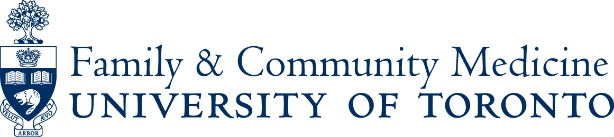 Electives Experiences - International Global Health ElectivesElective ExperiencesInternational Global Health ElectivesTerminologyFor the purpose of this document, “International Global Health (IGH) electives” refer to electives taking place outside Canada, in a resource-limited setting or with vulnerable populations, for the purpose of enhancing competency in the area of global health*. In contrast, “International Electives” refer to electives conducted outside Canada, often in a specific clinical area (addiction medicine, emergency medicine, etc.) where equivalent learning opportunities are not available locally and where the learning objectives of the resident do not directly pertain to the care of vulnerable populations. To minimize confusion between these two distinct learning experiences, the first is often shortened to “Global Health electives”.BackgroundThe Department of Family and Community Medicine is supportive of global health electives for which no similar experience is available locally insofar as they are academically sound and thoughtfully prepared and adequately debriefed.The process presented below is intended to support learners in the selection, preparation and debriefing of their global health elective experience. EligibilityResidents must be in good standing in order to participate in global health electives abroad. Residents are strongly encouraged to undertake global health electives during their second year of training. This allows time for residents to establish continuity in their own practices during their first year, to reach a level of competency that optimizes their readiness to learn in the global health setting and to minimize the burden of oversight they inevitably bring to the host community.  Residents who feel they have a compelling reason to participate in a global health elective abroad in their first year should communicate their request and rational in writing to their local site director for consideration. SupervisionElective supervisors must belong to a regulated health care profession, mustbe familiar with the requirements of the family medicine residency program at the University of Toronto and must be able to provide daily supervision and teaching to the resident. PlanningThe Global Health Program should be contacted as soon as a resident is considering a global health elective, at least three months before the proposed date of departure Residents who require assistance identifying a suitable host institution are encouraged to contact the Global Health Program of the DFCM or to consult the resident handbook. All Global Health Electives must be at least four weeks long. That is to say, residents are expected to spend four weeks working in the international learning setting.  Electives that do not meet this requirement will be declined.Residents should familiarize themselves with the Global Health Elective Experience Report Form to be completed within one month of return prior to committing to a global health elective abroad. The form can be found at the end of your application form.Flights should not be purchased until the elective has been approved by the DFCM Postgraduate Director. A purchased non-refundable ticket will not be considered a compelling reason to receive elective approval. Application & Approval ProcessAll global health electives require approval by the site director, the DFCM global health director and the DFCM postgraduate director. Applications can be obtained from the site director.Applications must be submitted a minimum of 12 weeks prior to the proposed departure date in order to allow sufficient time for review, consideration, approval or rejection. Residents are advised not to secure travel arrangements or incur non-refundable expenses prior to receiving final approval of their application.Applications are submitted to the site director for approval.  If approved by the site director, the application will then be reviewed by the Global Health Program at the DFCM.   Residents must contact the Global Health Program in advance to inform them of their plans.Application ContentResidents must provide well thought-out, SMART educational objectives for their experience (Specific, Measurable, Achievable, Relevant and Time). Appendix A provides information to assist residents in defining their objectives including a) Global health competencies for family medicine, b) A short description of SMART objectives and c) examples of SMART educational objectives Residents are encouraged to complete the Learning Plan with their host supervisor in order to clearly define expectations of the experience. Residents must complete the timetable in detail including how much on-call time they will be required to cover.  SupervisionHost supervisors must complete Section #3 of the application or substitute a signed letter of intent. Residents may submit their application pending completion of the Supervisor’s Declaration in order to prevent unnecessary delays in processing the application. However, final approval of the application will not be granted until the supervisor’s Declaration has been received. Mandatory administrative requirementsResidents traveling outside of the University of Toronto system must comply with all registration, licensure and insurance regulations applicable to that particular university/province/country. Please note the following: Residents are registered as a postgraduate trainee at the University of Toronto. They should enquire about and fulfill the registration requirements of the host institution. A resident’s’ educational license is valid ONLY in the Province of OntarioIt is the resident’s responsibility to enquire with the host institution to determine if a temporary license is required for the duration of the elective and to fulfill that requirement.The CMPA does not provide malpractice insurance for practice outside of Canada. Residents should clarify malpractice coverage in the host jurisdiction prior to departure.Residents must provide the program information regarding how they can be reached during their stay abroad as per Section #4. (Telephone, fax, address, email). Residents are required to comply with Faculty of Medicine’s requirements for pre-departure preparation by completing Pre-Departure Training provided by Post Graduate Medical Education (PGME). More information can be found on their website at http://gh.pgme.utoronto.ca/?page_id=7001Mandatory Post Return ReportTo consolidate their learning experience residents are expected to fulfill the following post-return requirements: Submit a Global Health Experience Report Form Submit a post return report  within 4 weeks of their return (see directions below)Participate in a 30 minute debrief meeting with the DFCM Global Health director or a designate within 2 weeks of their return. A field note will be completed following this conversation.Please email dfcm.globalhealth@utoronto.ca to schedule a meeting with the DFCM Global Health Program director and to submit your post-return report. Global Health Elective Check listGetting the ball rollingThinking of doing a global health elective abroad?  Please review this check list.Check with your site director to confirm that you can start planning.At least 12 weeks prior to departure, contact the Global Health Program (mailto:dfcm.globalhealth@utoronto.ca) to either:Get information about possible host communitiesInform them of your intent to apply.DO NOT PURCHASE A FLIGHT UNTIL YOU HAVE RECEIVED APPROVALContact the host preceptor and:Develop/discuss your educational objectivesFill out the activity and supervision scheduleLet them know you need their signature or a letter of commitment to receive approvalEnquire about licensing and registration requirementsConfirm language requirementsEnquire regarding housing and ground transportation on siteDO NOT PURCHASE A FLIGHT UNTIL YOU HAVE RECEIVED APPROVALSubmit your completed form to your site director, to be forwarded to the DFCM GH Director and then to the DFCM postgraduate director for final approval.Call the CMPA to clarify coverageONCE YOU RECEIVE FINAL APPROVALBook your flight!Complete the pre-departure training requirements of the Faculty of MedicineIf the host community is an established DFCM partner (See here) meet with the DFCM country leadUPON YOUR RETURNWithin 4 weeks of leaving your host community, submit your trip reportContact the DFCM program director for a 30 minute debrief conversationReceive a field note!GLOBAL HEALTH ELECTIVE APPLICATIONName: _____________________    Level: _____  Current Site: ______________________Experience:_______________________                Location of Elective: ________________Dates:______________ to ______________        Vacation: _________________________Host Supervisor:___________________________ Host Supervisor’s University/Hospital Affiliation:_________________________________Host Supervisor’s Email Address:______________________________________________1.	List your SMART learning objectives for this experience:  SMART stands for: Specific, Measurable, Attainable/Achievable, Relevant, Time bound(If you would like to receive more resources on writing your SMART objectives please contact the Global Health Program at: dfcm.globalhealth@utoronto.ca)2.	Outline your schedule during this experience.  	(Be specific -- detail teaching in both ambulatory, in-patient and on call responsibility.)3.	Supervisor’s Declaration: (an email letter of intent may also be substituted)I agree to provide this resident direct supervision during the experience outlined above and to evaluate the trainee in writing prior to the completion of this experience.	_____________________________________	____________________________	Signature						Date4.	Resident’s Declaration:I agree to comply with all registration requirements of the sponsoring University and where required, to acquire appropriate licensure and insurance coverage for the duration of this experience.  I further agree to submit a written evaluation of this experience to my Site Director.During this experience I may be contacted at: 	Tel:__________________________		Fax: _______________________________	Address: _______________________________________________________________		    _______________________________________________________________           _______________________________________________________________Email:_____________________________________________________________________   Signature________________________ 	Date_____________________________________ Approved by:______________________________                  ____________________________Site Director			     		     Date For  Global Health Electives    Reviewed by: ______________________________                  ____________________________Global Health Program              		     DateFor DFCM Office Use Only:______________________________		       ___________________________University Program Director			       Date Please return this form to Department of Family and Community MedicineUniversity of Toronto500 University Avenue, 3rd Floor, Toronto, ON  M5G 1V7Fax: 416-978-8179Email: familymed.postgrad@utoronto.caUpdated: March 2016GLOBAL HEALTH ELECTIVE EXPERIENCE REPORT FORMThe purpose of this form is to document your experience so other students who are considering a Global Health Elective will have a resource to turn to.  Please provide as much detail as possible listing any information that you found helpful in planning your elective, or would have like to have known before you left.  Return completed forms to  at the DFCM office.Location of the elective: ______________________________________________________________________Dates of the elective: ________________________________________________________________________Your name and contact information: ______________________________________________________________________________________________________________________________________________________Name of Supervisor(s): _______________________________________________________________________Supervisor’s contact information (including email if available): _________________________________________________________________________________________________________________________________Briefly describe the elective including patient population seen, responsibilities, amount of supervision etc. ______________________________________________________________________________________Would you recommend the site and the supervisor, why or why not? ______________________________What were the visa requirements? _________________________________________________________What were the insurance requirements (malpractice/hospital)? __________________________________What other documents were required? (hospital, university enrollment etc.) ________________________When did you start planning this elective? Were there any good resources one should contact (people, agencies, websites etc.) __________________________________________________________________What were the travel costs? Was funding available and from whom? : _____________________________Please describe your accommodations or other places a student could stay along with contact information: ____________________________________________________________________________________________________________________________________________________________________________Any travel tips? __________________________________________________________________________List important things to bring (e.g. personal use or hospital donations)  _____________________________Were there any health or safety issues? ______________________________________________________Anything else a prospective elective student should know? _______________________________________Please return this form to Lela SarjooDepartment of Family and Community Medicine, University of Toronto500 University Avenue, 3rd Floor, Toronto, ON  M5G 1V7 or by Fax: 416-978-8179Email: familymed.postgrad@utoronto.caIn 3 to 5 pages, please describe your global health elective experience, including the following:Proposed educational outcomes of the rotation and whether they were achievedA description and evaluation of the host setting including quality of clinical interaction and supervision, language requirements, openness of the host community to receiving other learners and recommendation to other learners.  Highlights of the experience and a description of how it might inform/benefit your practice in the future.Comparison of country’s PHC system and services to Canada’s, and what Canada can learn from this country and vice-versaIf possible, please include pictures of the site.MONDAYTUESDAYWEDNESDAYTHURSDAYFRIDAYSAT/SUNa.m.p.m.